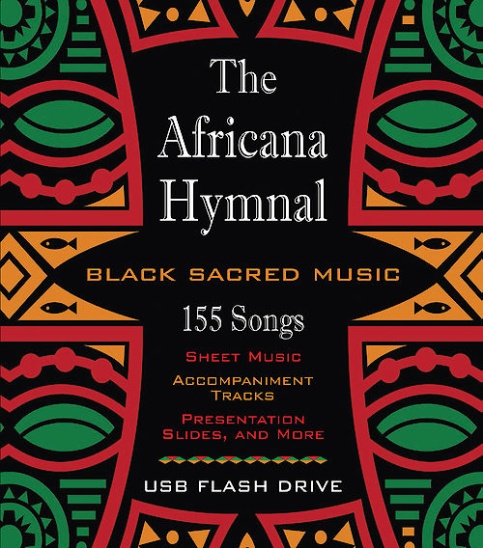 Praise and Worship4001	Again I Say Rejoice4002	Bless the Lord4003	Chasing After You4004	Awesome God4005	Awesome4006	Flow to You4007	Glorious Is the Name of Jesus4008	Bless That Wonderful Name4009	In the Name of Jesus4010	God Is Good, All the Time4011	Great Is Thy Faithfulness4012	Guide Me, O Thou Great Jehovah (metered)4013	Guide Me, O Thou Great Jehovah (zion)4014	Guide Me, O Thou Great Jehovah (cwm rhondda)4015	How Great Thou Art4016	I Just Want to Praise You4017	Let It Rise4018	You Are Good4019	O For a Thousand Tongues to Sing4020	O How I Love Jesus4021	Total Praise4022	What a Mighty God We Serve 4023	In the Sanctuary4024	You Inhabit the Praises of Your People4025	God Made Me4026	I'll Give You Praise4027	It's Time for a Praise BreakAdvent/Christmas (Second Coming of Jesus Christ)4028	Already Here4029	Alpha and Omega4030	Sign Me Up4031	Swing Low, Sweet Chariot4032	I’m Gonna Wait Right Here Until He Comes4033	Bethlehem4034	Jesus Came4035	Emmanuel4036	Heaven's Christmas Tree4037	The Virgin Mary Had a Baby Boy4038	Jesus, the Light of the World4039	Jesus, Jesus, Oh, What a Wonderful ChildWatchnight/New Year's/Emancipation Day4040	Watch Night4041	The Right Hand of God4042	We've Come This Far By FaithBaptism/Baptism of Our Lord4043	Water Flowing Free4044	Certainly, Lord4045	Take Me to the Water4046	Wade in the WaterMartin Luther King, Jr. Day4047	We Shall Overcome (Cain)4048	We Shall Overcome (traditional)4049	If I Can Help Somebody4050	I Have a DreamBlack History/Heritage4051	Ain't Gonna Let Nobody Turn Me 'Round4052 Go Down, Moses4053	I've Got a Robe4054	John Was a Writer4055	Lift Every Voice and Sing4056	Rule of Life4057	Standing on the Promises4058	'Tis the Ol' Ship of Zion4059	In That Great Gittin' Up Mornin'4060	Fare Ye Well4061	Sit Down, Servant, Sit Down4062	I Wish I Could Be4063	Woke Up This MorningTransfiguration Sunday4064	Oh, the Glory of Your PresenceLent/Easter/Ascension4065	Here I Am4066	I Give Myself Away4067	At the Cross4068	Glory to His Name4069	Raised, He's Been  Raised from the Dead4070	Because He Lives4071	Lord, I Lift Your Name on High4072	Sailing Through the AirPentecost4073	I'm Gonna Sing4074	They'll Know We Are Christians 4075	Over My Head4076	Ev'ry Time I Feel the Spirit4077	You’ve Got to Move4078	Move Over MeThanksgiving4079	I Thank You, Jesus4080	My Tribute4081	Thank You, LordChrist the King4082	He Is ExaltedLiving the Faith4083	Blessed Assurance4084	Can't Nobody Do Me Like Jesus4085	Come On in My Room4086	Come, Thou Fount of Every Blessing4087	I Am Thine, O Lord4088	Drift Away4089	Glory, Glory, Hallelujah!4090	Some Day4091	Amazing Grace4092	Father, I Stretch My Hands to Thee4093	Everything4094	Friend of God4095	When the Waves Are Crashing4096	God Is4097	Hold to God's Unchanging Hand4098	I Will Trust in the Lord4099	Koinonia4100	Leaning on the Everlasting Arms4101	Lord, I Want to Be a Christian4102	More Than Anything4103	Nothing Between4104	My Faith Looks Up to Thee4105	My Hope Is Built4106	Oh, It Is Jesus4107	Pass Me Not, O Gentle Savior4108	Precious Lord, Take My Hand4109	The Jesus in Me4110	There Is a Balm4111	Victory in Jesus4112	What a Friend We Have in Jesus (annie laurie)4113	What a Friend We Have in Jesus (converse)4114	We'll Understand It Better By and By4115	Yield Not to Temptation4116	Your Grace and Mercy4117	A Charge to Keep I Have4118	Trouble In My WayService Music4119	An Evening Prayer4120	Come unto Jesus4121	Come, Come! Ev'rybody Come!4122	Praise God, from Whom All Blessings Flow (Doxology)4123	Fix Me, Jesus4124	Get Right with God4125	Give Me a Clean Heart4126	I Am Redeemed4127	I Got Jesus and That's Enough4128	I Know It Was the Blood4129	I Love the Lord, He Heard My Cry4130	I Need You to Survive4131	I Surrender All4132	Yes, Lord, Yes4133	In the Beauty of Holiness4134	Jesus Is Here Right Now4135	Jesus, Keep Me Near the Cross4136	Jesus Christ Is the Way4137	Just As I Am4138	Let the Church Say Amen4139	Let the Words of My Mouth4140	Let Us Break Bread Together4141	Living in the Imagination of God4142	Make Us One4143	Moving Forward4144	Oh, the Blood of Jesus4145	Precious Jesus4146	Remember Me (Traditional)4147	Remember Me (Metered)4148	Shine On Me4149	This Is the Day4150	This Little Light of Mine4151	We Have Come into His House4152	We Welcome You4153	Marching to Zion4154	Walking Up the King's Highway4155	Never Been Scared